О проведении плановой  выездной проверки сельского поселения Нукаевский сельсовет муниципального района Кугарчинский район Республики Башкортостан6 июля 2017 года Управлением Россельхознадзора по Республике Башкортостан проведена плановая выездная проверка в отношении администрации сельского поселения Нукаевский сельсовет муниципального района Кугарчинский район. В ходе проверки выявлено нарушение, выразившееся в самовольном снятии и перемещении плодородного слоя почвы на земельном участке сельскохозяйственного назначения в границах кадастрового квартала 02:34:101501  на площади 0,025 га.  По данному факту государственным инспектором отдела государственного земельного надзора в отношении главы сельского поселения составлен протокол об административном правонарушении по ч. 1 ст. 8.6 КоАП РФ. Выдано предписание об устранении нарушений законодательства в сфере охраны и использования земельных участков сельскохозяйственного назначения  со сроком исполнения  до 22.01.2018  года.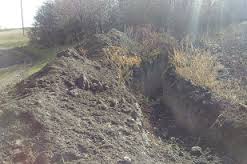 